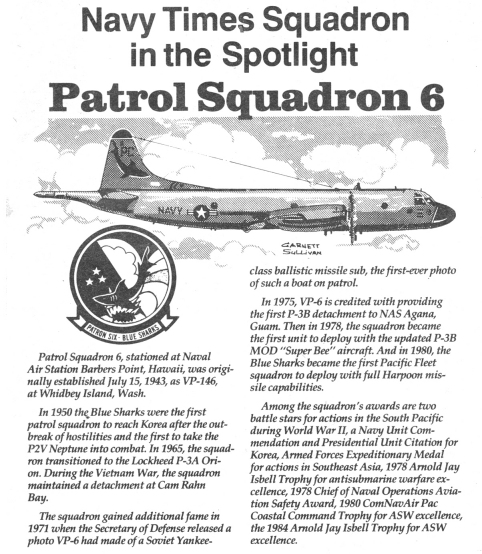 ESTABLISHE – VERB To start a company or organization that will continue for a long time Ustanovitev, osnovanje; odobritevPATROL – VERB To go around an area or a building to see if there is any trouble or danger Patrulja, obhodna straža, obhodnicaHOSTILE – ADJECTIVE - Unfriendly and not liking or agreeing with somethingSovražen                  - Connected with the enemy in a warCOMBAT – NOUN A fight, especially during a war Boj, borbaSQUADRON – NOUN A unit of one of the armed forces, especially (in Britain) the air force or the navy Eskadron (120 - 200 vojakov)SPOTLIGHT – NOUN A lamp whose beam can be directed Svetloba (luč) reflektorjaDETACHMENT – NOUN  A group of soldiers who are separated from the main group in order to perform a particular duty Ločitev, odcepitev; oddelekTRANSITION – NOUN A change from one form or type to another, or the process by which this happens prehod, prehajanje; prehodna dobaGAIN – NOUN An increase in something such as size, weight or amount Dobiček, korist, dobitek, pridobitev, prirastek, izboljšanjeADDITIONAL - ADJECTIVEBALLISTIC MISSILE – NOUN A missile which is powered to direct it on its flight, but which continues and falls towards its target Balistična raketaDEPLOY – VERB - To use something or someone, especially in an effective wayTo move soldiers or equipment to a place where they can be used when they are neededRazviti (se), razvrstiti (se) (čete); na boj se pripravitiCAPABILE – ADJECTIVE Able to do things effectively and skilfully, and to achieve results Zmožen, sposobenAMONG – PREPOSITION In the middle of or surrounded by other things Med, izmedCITATION - ??? Navajanje, navedekWARFARE – NOUN the activity of fighting a war, often including the weapons and methods that are used Vojskovanje, vojna, vojno stanje